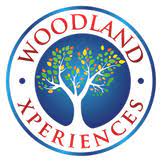 Woodland Xperiences Volunteer Registration FormName -Address – Town -                                                   Postcode -Contact Number -Veteran          Y / N                                         Blue Light           Y / NDBS / Enhanced Disclosure Checked (if so, please enter registration number of latest issued Certificate) -Health Issues (these should also include any enduring mental health issues) –Other Volunteer /Employment Commitments – Skills you will bring to Woodland Xperiences (We look for a wide range of skills including outdoor skills & those gained from other settings that would benefit Woodland Xperiences & our Participants. Include any relevant training certificates held)Reference – (We require to contact a Reference prior to a position being offered & must of known you for at least 6 months in a senior position to yourself & may not be a family member)Name                                                                                                             Email           Tel. no.                                                                Position Held                                         Emergency Contact Details (This may be a friend or a family relation we can contact in the event of an emergency occurring) –Name -                                                Tel. -Address – Town -                                                   Postcode -Position Offered – Y / N Notes (to be completed by Staff only) –Signed VCA on file – Y / N   Signed                                 Date